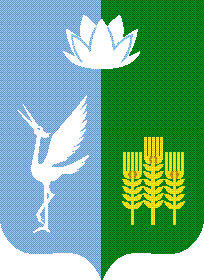 ИЗБИРАТЕЛЬНАЯ КОМИССИЯЧКАЛОВСКОГО СЕЛЬСКОГО ПОСЕЛЕНИЯ
СПАССКОГО МУНИЦИПАЛЬНОГО РАЙОНАРЕШЕНИЕс. Чкаловское
В целях организации деятельности  избирательной комиссии Чкаловского сельского поселения Спасского муниципального  района на период избирательной кампании в соответствии с решением  избирательной комиссии Чкаловского сельского поселения Спасского муниципального  района № 2/4 от 16.12.2021 года «О назначении дополнительных выборов  депутатов муниципального комитета Чкаловского сельского поселения Спасского муниципального района»; руководствуясь статьями 21, 27 Избирательного кодекса Приморского края,  статьями 24, 27 Федерального закона «Об основных гарантиях избирательных прав и права на участие в референдуме граждан Российской Федерации»,   избирательная комиссия Чкаловского сельского поселения Спасского муниципального района, РЕШИЛА:Утвердить Порядок приема и проверки документов, представляемых кандидатами в избирательную комиссию Чкаловского сельского поселения Спасского муниципального района для уведомления о выдвижении в период избирательной кампании по дополнительным выборам депутатов муниципального комитета Чкаловского сельского поселения Спасского муниципального района, назначенных на 27 февраля 2022 года (прилагается). Опубликовать настоящее решение в газете «Родные просторы».Направить настоящее решение в Избирательную комиссию Приморского края для размещения на официальный сайт в информационно-телекоммуникационной сети «Интернет».Разместить настоящее решение на официальном сайте администрации Чкаловского сельского поселения в информационно-телекоммуникационной сети Интернет в разделе «Муниципальная избирательная комиссия».Разместить настоящее решение в Государственной автоматизированной системе Российской Федерации «Выборы».Направить копию настоящего решения в администрацию Чкаловского сельского поселения Спасского муниципального района и в муниципальный комитет Чкаловского сельского поселения.Контроль исполнения настоящего решения возложить на председателя комиссии Макаренко М.А.Председатель комиссии 						М.А. МакаренкоСекретарь комиссии							О.В. НефедьеваПриложениек решению  избирательной комиссии Чкаловского сельского поселения Спасского муниципального района                                                                                 от ___________2022года № __ПОРЯДОКприема и проверки документов, представляемых кандидатами в  избирательную комиссию Чкаловского сельского поселения Спасского муниципального района для уведомления о выдвижении в период избирательной кампании по дополнительным выборам депутатов муниципального комитета Чкаловского сельского поселения  Спасского муниципального района, назначенных на 27 февраля 2022 года1. Прием документов производится в период с 17 декабря 2021 года  по 18 января 2022 года в соответствии с внутренним трудовым распорядком и графиком работы, утвержденным решением  избирательной комиссии Чкаловского сельского поселения Спасского муниципального района.2. Прием документов, представленных кандидатом, осуществляется в его присутствии.3. Выявленные в ходе приема незначительные недостатки (пропуск слов, орфографические ошибки и т.п.) по решению члена Рабочей группы, принимающего документы, могут быть устранены кандидатом, который заверяет каждое внесенное им исправление своей подписью.Внесение в представленные документы изменений или исправлений, требующих решения уполномоченных органов избирательного объединения, выдвинувшего кандидата, в ходе проверки документов не допускается.4. Документы регистрируются в журнале входящих документов  избирательной комиссии, на каждом листе принятых документов членом Рабочей группы проставляется регистрационный штамп с указанием входящего номера и номера листа.5. Прием документов, представленных кандидатом, оформляется справкой о приеме этих документов, подписанной членом Рабочей группы (приложения №№ 1-4). В справке перечисляются все принятые документы с указанием числа листов каждого из них. Дата составления справки является датой приема документов.Справка составляется в двух экземплярах, один из которых вручается кандидату, а другой вместе с подлинниками документов  хранится у руководителя Рабочей группы до опубликования общих результатов выборов.6. Документы, представленные кандидатами, ксерокопируются сразу после их представления. Ксерокопирование документов, направляемых на проверку, производится после их регистрации. Копии зарегистрированных документов передаются членам Рабочей группы по проверке достоверности подписей в поддержку выдвижения кандидата, системному администратору, членам контрольно-ревизионной службы при территориальной избирательной комиссии Спасского района (далее – КРС). 7. Системный администратор осуществляет формально-логический контроль представленных сведений и передает в Рабочую группу заключение.Приложение № 1к Порядку приема и проверки документов, представляемых кандидатами в  избирательную комиссию Чкаловского сельского поселения  Спасского муниципального района для уведомления о выдвижении в период избирательной кампании по дополнительным выборам депутатов муниципального комитета Чкаловского сельского поселения Спасского муниципального района, назначенных на         27 февраля 2022 года ИЗБИРАТЕЛЬНАЯ КОМИССИЯЧКАЛОВСКОГО СЕЛЬСКОГО ПОСЕЛЕНИЯСПАССКОГО МУНИЙИПАЛЬНОГО РАЙОНАСправка
о приеме документов от кандидата в депутаты муниципального комитета Чкаловского сельского поселения Спасского муниципального района по ______________________ избирательному округу № ____, выдвинутого избирательным объединениемНастоящая справка выдана ___________________________________________________________________________________(фамилия, имя, отчество кандидата)в том, что от него «____» ___________ 202____ года с ___ часов ___ минут до ____часов ____ минут приняты следующие документы:Я, __________________________________________________________________, (фамилия, имя, отчество кандидата)подтверждаю, что никаких иных, кроме перечисленных в настоящей справке, документов при выдвижении в  избирательную комиссию Чкаловского сельского поселения  Спасского муниципального района мною не предоставлялось.  «____» _________________ 202_ г.Приложение № 2к Порядку приема и проверки документов, представляемых кандидатами в  избирательную комиссию Чкаловского сельского поселения  Спасского муниципального района для уведомления о выдвижении в период избирательной кампании по дополнительным выборам депутатов муниципального комитета Чкаловского сельского поселения  Спасского муниципального района, назначенных на         27 февраля 2022 года ИЗБИРАТЕЛЬНАЯ КОМИССИЯЧКАЛОВСКОГО СЕЛЬСКОГОСПАССКОГО МУНИЦИПАЛЬНОГО РАЙОНА Справка
о приеме документов от кандидата в депутаты муниципального комитета Чкаловского сельского поселения Спасского муниципального района по ____________________ избирательному округу № ___, выдвинутого в порядке самовыдвиженияНастоящая справка выдана ___________________________________________________________________(фамилия, имя, отчество кандидата)в том, что от него «____» ___________ 202___ года с ___ часов ___ минут до ____часов ___ минут приняты следующие документы:Я, __________________________________________________________________, (фамилия, имя, отчество кандидата)подтверждаю, что никаких иных, кроме перечисленных в настоящей справке, документов при выдвижении в  избирательную комиссию Чкаловского сельского поселения  Спасского муниципального района мною не предоставлялось. «____» _________________ 2020г.Приложение № 3к Порядку приема и проверки документов, представляемых кандидатами в  избирательную комиссию Чкаловского сельского поселения  Спасского муниципального района для уведомления о выдвижении в период избирательной кампании по дополнительным выборам депутатов муниципального комитета Чкаловского сельского поселения  Спасского муниципального района, назначенных на 27 февраля 2022 года ИЗБИРАТЕЛЬНАЯ КОМИССИЯЧКАЛОВСКОГО СЕЛЬСКОГО ПОСЕЛЕНИЯСПАССКОГО МУНИЦИПАЛЬНОГО РАЙОНАСправкао приеме недостающих копий документов,представление которых предусмотрено частью 2 статьи 40 Избирательного кодекса Приморского края, кандидата в депутаты муниципального комитетаЧкаловского сельского поселения Спасского муниципального районапо ___________________ избирательному округу № ____Настоящая справка выдана_________________________________________________________                                          (фамилия, имя, отчество кандидата (иного уполномоченного лица))   в том, что от него «____» ___________ 202____ года в ___ часов ___  минут приняты следующие документы: Приложение № 4к Порядку приема и проверки документов, представляемых кандидатами в  избирательную комиссию Чкаловского сельского поселения  Спасского муниципального района для уведомления о выдвижении в период избирательной кампании по дополнительным выборам депутатов муниципального комитета Чкаловского сельского поселения  Спасского муниципального района, назначенных на        27 февраля 2022 года ИЗБИРАТЕЛЬНАЯ КОМИССИЯЧКАЛОВСКОГО СЕЛЬСКОГО ПОСЕЛЕНИЯСПАССКОГО МУНИЦИПАЛЬНОГО РАЙОНАСправкао приеме документов для регистрации кандидата в депутаты муниципального комитетаЧкаловского сельского поселения Спасского муниципального районапо ___________________ избирательному округу № ____Настоящая справка выдана ________________________________________________________
                                                                                           (фамилия, имя, отчество кандидата)в том, что от него «_____» ______________ 202___ года в _____ часов _____ минутприняты следующие документы:Одновременно,  избирательная комиссия Чкаловского сельского поселения  Спасского муниципального района уведомляет о том, что заседание, на котором будет рассмотрен вопрос о неполноте сведений о кандидатах, отсутствии каких-либо документов или несоблюдения требований к оформлению документов, представленных кандидатом, состоится                               «___»___________ 202___ года в «____» часов «____» минут по адресу: ___________________________________________________________________________________. Копию соответствующего решения можно получить «___» ______ 202___ года с «____» часов «____» минут  до «____» часов «____» минут.Заседание, на котором будет рассмотрен вопрос о регистрации кандидата, состоится «___» _______ 202___ года в «____» часов «____» минут. Копию принятого решения можно получить «___» ______ 202___ года с «____» часов «____» минут  до «____» часов «____» минут.Член  избирательной комиссииЧкаловского сельского поселения  Спасского муниципального районас правом решающего голоса                               ______________                  ______________                                                                                    (подпись)                                                 (инициалы, фамилия)Я, ________________________________________________________________________________                                 (фамилия, имя, отчество кандидата)подтверждаю, что никаких иных, кроме перечисленных в настоящей справке, документов для регистрации в   избирательную комиссию Чкаловского сельского поселения  Спасского муниципального района мною не предоставлялось. «____» _________________ 202___ года  «__» декабря 2021 года№______Об утверждении Порядка приема и проверки документов, представляемых кандидатами в избирательную комиссию Чкаловского сельского поселения Спасского муниципального района для уведомления о выдвижении в период избирательной кампании по дополнительным выборам депутатов муниципального комитета Чкаловского сельского поселения Спасского муниципального района, назначенных на       27 февраля 2022 года№ п/пСписок документовСписок документовСписок документовКоличество листовКоличество листов1.Заявление в письменной форме кандидата о согласии баллотироватьсяЗаявление в письменной форме кандидата о согласии баллотироватьсяЗаявление в письменной форме кандидата о согласии баллотироватьсяна ____ л.на ____ л.2.Нотариально удостоверенная копия документа о государственной регистрации избирательного объединения, выданного федеральным органом исполнительной власти, уполномоченным на осуществление функций в сфере регистрации общественных объединений. Указанный документ может быть заверен в порядке, установленном уставом политической партииНотариально удостоверенная копия документа о государственной регистрации избирательного объединения, выданного федеральным органом исполнительной власти, уполномоченным на осуществление функций в сфере регистрации общественных объединений. Указанный документ может быть заверен в порядке, установленном уставом политической партииНотариально удостоверенная копия документа о государственной регистрации избирательного объединения, выданного федеральным органом исполнительной власти, уполномоченным на осуществление функций в сфере регистрации общественных объединений. Указанный документ может быть заверен в порядке, установленном уставом политической партиина ____ л.на ____ л.3.Решение съезда политической партии (конференции или общего собрания ее регионального отделения) о выдвижении кандидатаРешение съезда политической партии (конференции или общего собрания ее регионального отделения) о выдвижении кандидатаРешение съезда политической партии (конференции или общего собрания ее регионального отделения) о выдвижении кандидатана ____ л.на ____ л.4.Документ, подтверждающий согласование с соответствующим органом политической партии кандидатуры, выдвигаемой в качестве кандидата, если такое согласование предусмотрено уставом политической партииДокумент, подтверждающий согласование с соответствующим органом политической партии кандидатуры, выдвигаемой в качестве кандидата, если такое согласование предусмотрено уставом политической партииДокумент, подтверждающий согласование с соответствующим органом политической партии кандидатуры, выдвигаемой в качестве кандидата, если такое согласование предусмотрено уставом политической партиина ____ л.на ____ л.5.Копии страниц паспорта, определенных постановлением Центральной избирательной комиссии Российской Федерации от 4 июня 2014 года № 233/1478-6 «Об определении страниц паспорта гражданина Российской Федерации, копии которых представляются в избирательные комиссии при выдвижении (самовыдвижении) кандидатов, списка кандидатов» либо копия документа, заменяющего паспорт гражданинаКопии страниц паспорта, определенных постановлением Центральной избирательной комиссии Российской Федерации от 4 июня 2014 года № 233/1478-6 «Об определении страниц паспорта гражданина Российской Федерации, копии которых представляются в избирательные комиссии при выдвижении (самовыдвижении) кандидатов, списка кандидатов» либо копия документа, заменяющего паспорт гражданинаКопии страниц паспорта, определенных постановлением Центральной избирательной комиссии Российской Федерации от 4 июня 2014 года № 233/1478-6 «Об определении страниц паспорта гражданина Российской Федерации, копии которых представляются в избирательные комиссии при выдвижении (самовыдвижении) кандидатов, списка кандидатов» либо копия документа, заменяющего паспорт гражданинана ____ л.на ____ л.6.Копия документа, подтверждающего указанные в заявлении сведения о профессиональном образованииКопия документа, подтверждающего указанные в заявлении сведения о профессиональном образованииКопия документа, подтверждающего указанные в заявлении сведения о профессиональном образованиина ____ л.на ____ л.7.Справка с основного места работы, либо копия трудовой книжки, либо выписка из трудовой книжки, либо иные документы кандидата для подтверждения сведений об основном месте работы или службы, о занимаемой должности, а при отсутствии основного места работы или службы – копии документов, подтверждающих сведения о роде занятий, то есть о деятельности кандидата, приносящей ему доход, или о статусе неработающего кандидата (пенсионер, безработный, учащийся (с указанием наименования учебного заведения), домохозяйка (домохозяин), временно неработающий)Справка с основного места работы, либо копия трудовой книжки, либо выписка из трудовой книжки, либо иные документы кандидата для подтверждения сведений об основном месте работы или службы, о занимаемой должности, а при отсутствии основного места работы или службы – копии документов, подтверждающих сведения о роде занятий, то есть о деятельности кандидата, приносящей ему доход, или о статусе неработающего кандидата (пенсионер, безработный, учащийся (с указанием наименования учебного заведения), домохозяйка (домохозяин), временно неработающий)Справка с основного места работы, либо копия трудовой книжки, либо выписка из трудовой книжки, либо иные документы кандидата для подтверждения сведений об основном месте работы или службы, о занимаемой должности, а при отсутствии основного места работы или службы – копии документов, подтверждающих сведения о роде занятий, то есть о деятельности кандидата, приносящей ему доход, или о статусе неработающего кандидата (пенсионер, безработный, учащийся (с указанием наименования учебного заведения), домохозяйка (домохозяин), временно неработающий)на ____ л.на ____ л.8.Копия справки из законодательного (представительного) органа государственной власти, представительного органа муниципального образования об осуществлении полномочий депутата на непостоянной основе (представляется в том случае, если кандидат является депутатом)Копия справки из законодательного (представительного) органа государственной власти, представительного органа муниципального образования об осуществлении полномочий депутата на непостоянной основе (представляется в том случае, если кандидат является депутатом)Копия справки из законодательного (представительного) органа государственной власти, представительного органа муниципального образования об осуществлении полномочий депутата на непостоянной основе (представляется в том случае, если кандидат является депутатом)на ____ л.на ____ л.9.Подписанный уполномоченным лицом политической партии, иного общественного объединения либо уполномоченным лицом соответствующего структурного подразделения политической партии, иного общественного объединения документ о принадлежности к политической партии, иному общественному объединению и статусе в нем кандидата, если кандидат указал такие сведения в заявлении о согласии баллотироватьсяПодписанный уполномоченным лицом политической партии, иного общественного объединения либо уполномоченным лицом соответствующего структурного подразделения политической партии, иного общественного объединения документ о принадлежности к политической партии, иному общественному объединению и статусе в нем кандидата, если кандидат указал такие сведения в заявлении о согласии баллотироватьсяПодписанный уполномоченным лицом политической партии, иного общественного объединения либо уполномоченным лицом соответствующего структурного подразделения политической партии, иного общественного объединения документ о принадлежности к политической партии, иному общественному объединению и статусе в нем кандидата, если кандидат указал такие сведения в заявлении о согласии баллотироватьсяна ____ л.на ____ л.10.Копия документа, подтверждающего перемену фамилии (или имени, или отчества) кандидатаКопия документа, подтверждающего перемену фамилии (или имени, или отчества) кандидатаКопия документа, подтверждающего перемену фамилии (или имени, или отчества) кандидатана ____ л.на ____ л.11.Копия свидетельства о постановке на учет физического лица в налоговом органеКопия свидетельства о постановке на учет физического лица в налоговом органеКопия свидетельства о постановке на учет физического лица в налоговом органена ____ л.на ____ л.12.Уведомление о том, что избирательный фонд не создается; либо о том, что избирательный фонд не будет превышать 15 000 рублейУведомление о том, что избирательный фонд не создается; либо о том, что избирательный фонд не будет превышать 15 000 рублейУведомление о том, что избирательный фонд не создается; либо о том, что избирательный фонд не будет превышать 15 000 рублейна ____ л.на ____ л.ВсегоВсегоВсего______ л.______ л.Кандидат      _________________________
____________________________________(фамилия, имя, отчество)Кандидат      _________________________
____________________________________(фамилия, имя, отчество)Кандидат      _________________________
____________________________________(фамилия, имя, отчество)_____________
(подпись)_____________
(подпись)Член Рабочей группы,член  избирательной комиссии Чкаловского сельского поселения  Спасского муниципального района   Член Рабочей группы,член  избирательной комиссии Чкаловского сельского поселения  Спасского муниципального района   Член Рабочей группы,член  избирательной комиссии Чкаловского сельского поселения  Спасского муниципального района   _____________
(подпись)______________
(инициалы, фамилия)______________
(инициалы, фамилия)Кандидат      _________________________
____________________________________(фамилия, имя, отчество)_____________
(подпись)№ п/пСписок документовКоличество листов1.Заявление в письменной форме кандидата о согласии баллотироватьсяна ____ л.2.Копии страниц паспорта, определенных постановлением Центральной избирательной комиссии Российской Федерации от 4 июня 2014 года № 233/1478-6 «Об определении страниц паспорта гражданина Российской Федерации, копии которых представляются в избирательные комиссии при выдвижении (самовыдвижении) кандидатов, списка кандидатов» либо копия документа, заменяющего паспорт гражданинана ____ л.3.Копия документа, подтверждающего указанные в заявлении сведения о профессиональном образованиина ____ л.4.Копия справки с основного места работы, либо копия трудовой книжки, либо выписка из трудовой книжки, либо иные документы кандидата для подтверждения сведений об основном месте работы или службы, о занимаемой должности, а при отсутствии основного места работы или службы – копии документов, подтверждающих сведения о роде занятий, то есть о деятельности кандидата, приносящей ему доход, или о статусе неработающего кандидата (пенсионер, безработный, учащийся (с указанием наименования учебного заведения), домохозяйка (домохозяин), временно неработающий)на ____ л.5.Копия справки из законодательного (представительного) органа государственной власти, представительного органа муниципального образования об осуществлении полномочий депутата на непостоянной основе (представляется в том случае, если кандидат является депутатом)на ____ л.6.Подписанный уполномоченным лицом политической партии, иного общественного объединения либо уполномоченным лицом соответствующего структурного подразделения политической партии, иного общественного объединения документ о принадлежности к политической партии, иному общественному объединению и статусе в нем кандидата, если кандидат указал такие сведения в заявлении о согласии баллотироватьсяна ____ л.7.Копия документа, подтверждающего перемену фамилии (или имени, или отчества) кандидатана ____ л.8.Копия свидетельства о постановке на учет физического лица в налоговом органена ____ л.9.Уведомление о том, что избирательный фонд не создается; либо о том, что избирательный фонд не будет превышать 15 000 рублейна ____ л.10.Всего______ л.Кандидат      _________________________
____________________________________(фамилия, имя, отчество)_____________
(подпись)Член Рабочей группы,член  избирательной комиссии Чкаловского сельского поселения  Спасского муниципального района_____________
(подпись)______________
(инициалы, фамилия)Кандидат      _________________________
____________________________________(фамилия, имя, отчество)_____________
(подпись)№п/пСписок документовКол-во листов1.Копии страниц паспорта, определенных постановлением Центральной избирательной комиссии Российской Федерации от 4 июня 2014 года № 233/1478-6 «Об определении страниц паспорта гражданина Российской Федерации, копии которых представляются в избирательные комиссии при выдвижении (самовыдвижении) кандидатов, списка кандидатов» либо копия документа, заменяющего паспорт гражданинана ____ л.2.Копия документа, подтверждающего указанные в заявлении сведения о профессиональном образованиина ____ л.3.Копия справки с основного места работы, либо копия трудовой книжки, либо выписка из трудовой книжки, либо иные документы кандидата для подтверждения сведений об основном месте работы или службы, о занимаемой должности, а при отсутствии основного места работы или службы – копии документов, подтверждающих сведения о роде занятий, то есть о деятельности кандидата, приносящей ему доход, или о статусе неработающего кандидата (пенсионер, безработный, учащийся (с указанием наименования учебного заведения), домохозяйка (домохозяин), временно неработающий)на __ л.4.Копия справки из законодательного (представительного) органа государственной власти, представительного органа муниципального образования об осуществлении полномочий депутата на непостоянной основе (представляется в том случае, если кандидат является депутатом)на ____ л.Кандидат      _________________________
____________________________________(фамилия, имя, отчество)___________
(подпись)Член Рабочей группы,член  избирательной комиссии Чкаловского сельского поселения  Спасского муниципального района_____________
(подпись)______________
(инициалы, фамилия)№ п/пСписок документовКоличество листов1.Заявление о регистрации кандидата на основании документов, представленных при выдвижении кандидатана ____ л.2.Уведомление об открытии счетана ____ л.3.4.Кандидат _____________
(подпись)______________
(инициалы, фамилия)Примечание:Справка заполняется и подписывается в двух экземплярах; один экземпляр справки выдается кандидату, а второй хранится в  избирательной комиссии Чкаловского сельского поселения  Спасского муниципального района.